Holiadur Awdurdod Cynllunio Lleol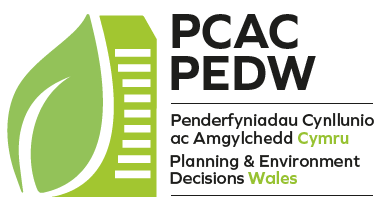 Ar gyfer ceisiadau/apeliadau Cynllunio, Ardal Gadwraeth, Adeilad Rhestredig a HysbysebuMae’n rhaid i’r Awdurdod Cynllunio Lleol (ACLl) anfon yr holiadur wedi’i lenwi ac unrhyw atodiadau at PEDW.gwaithachos@llyw.cymru a’r apelydd (neu ei asiant) o fewn 5 niwrnod gwaith o’r dyddiad dechrau a nodir yn ein llythyr dechrau.Manylion yr achosGweithdrefn apêl ac ymweliad safleDogfennau ategolYstyriaethau statudolAmodau awgrymedigCyn anfon, ydych chi wedi atodi neu ddarparu dolen we i’r canlynol:DatganiadNawr, anfonwch yr holiadur at PEDW.gwaithachos@llyw.cymru ar fformat PDF* Erthygl 11 Gorchymyn Cynllunio Gwlad a Thref (Gweithdrefn Rheoli Datblygu) (Cymru) 2012; Rheoliad 7 Rheoliadau Cynllunio Gwlad a Thref (Adeiladau Rhestredig ac Ardaloedd Cadwraeth) (Cymru) 2012** Erthygl 12 Gorchymyn Cynllunio Gwlad a Thref (Gweithdrefn Rheoli Datblygu) (Cymru) 2012; Adran 67/73 Deddf Cynllunio Gwlad a Thref (Adeiladau Rhestredig ac Ardaloedd Cadwraeth) 1990; Rheoliad 10 Rheoliadau Cynllunio Gwlad a Thref (Adeiladau Rhestredig ac Ardaloedd Cadwraeth) (Cymru) 2012Cyfeirnod(au) PCAC:2.Cyfeirnod(au) yr ACLl:3.Cyfeiriad y safle / cyfeirnod grid:     4.Math(au) o achos(ion):Cais cynllunio (a78)Cais cynllunio (Apeliadau gan Ddeiliaid Tai / Apeliadau Masnachol Bach)Caniatâd Ardal GadwraethCaniatâd Adeilad RhestredigCaniatâd Hysbysebu5.Pa weithdrefn ydych chi’n credu y dylai’r apêl ei dilyn?6.A fydd angen i’r Arolygydd fynd i mewn i safle/eiddo’r apêl?7.Ydych chi’n credu bod angen i’r Arolygydd fynd i mewn i dir/eiddo preifat cyfagos i weld y safle?8.Os oes angen mynd i mewn i dir/adeiladau preifat, ydych chi’n fodlon i’r Arolygydd ymweld â’r safle ar sail ‘angen mynediad’, gyda’r tirfeddiannwr neu ei gynrychiolydd yn bresennol yn unig?	9.Ydych chi’n ymwybodol o unrhyw faterion iechyd a diogelwch y byddai angen eu hystyried pan fydd yr Arolygydd yn ymweld â’r safle?10.Cyswllt yr ACLl ar gyfer trefniadau yn ymwneud ag ymweliad safle, gwrandawiad neu ymchwiliad:	11.11.Ffeil achos a sylwadau’r ACLl:12.12.Cynllun Datblygu Lleol mabwysiedig a Map Cynigion yr ACLl:13.13.Canllawiau lleol mabwysiedig sy’n berthnasol i’r cynnig:14.Os yw’n berthnasol, ydych chi’n bwriadu cyflwyno datganiad llawn ar yr adeg 4 wythnos?	Os yw’n berthnasol, ydych chi’n bwriadu cyflwyno datganiad llawn ar yr adeg 4 wythnos?	Os yw’n berthnasol, ydych chi’n bwriadu cyflwyno datganiad llawn ar yr adeg 4 wythnos?	15.A yw’r safle cyfan neu ran ohono o fewn Ardal o Harddwch Naturiol Eithriadol?   16.A yw’r safle’n cynnwys unrhyw hawliau tramwy cyhoeddus?17.A yw’r safle cyfan neu ran ohono o fewn Ardal Gadwraeth?18.A fyddai’r cynnig yn golygu gwaith ar adeilad rhestredig, Heneb Gofrestredig neu ased hanesyddol dynodedig arall, neu’n effeithio ar ei (l)leoliad?19.A yw unrhyw ran o’r safle’n destun Gorchymyn Cadw Coed?20.A yw’r safle o fewn neu’n debygol o effeithio ar Safle a Ddynodwyd yn Rhyngwladol neu’n Genedlaethol ar gyfer cadwraeth natur (fel y diffinnir ym Mholisi Cynllunio Cymru)?21.A yw’r cynnig yn debygol o effeithio ar unrhyw rywogaethau a warchodir?22.A yw’r achos yn ymwneud ag unigolion sy’n hawlio statws Sipsiwn/Teithwyr, p’un a yw’r ACLl yn derbyn hyn ai peidio?	A yw’r achos yn ymwneud ag unigolion sy’n hawlio statws Sipsiwn/Teithwyr, p’un a yw’r ACLl yn derbyn hyn ai peidio?	23.Ydych chi wedi cael sylwadau neu gyfarwyddiadau gan unrhyw adran/asiantaeth o’r llywodraeth neu ymgymerwr statudol, gan gynnwys wrth ymateb i hysbysiad neu ymgynghoriad statudol?Ydych chi wedi cael sylwadau neu gyfarwyddiadau gan unrhyw adran/asiantaeth o’r llywodraeth neu ymgymerwr statudol, gan gynnwys wrth ymateb i hysbysiad neu ymgynghoriad statudol?24.Adolygwch yr amodau safonol canlynol a nodwch p’un a fyddent yn angenrheidiol os byddai caniatâd/cydsyniad yn cael ei roi (nid yw’n berthnasol i gynigion am ganiatâd Hysbysebu):Adolygwch yr amodau safonol canlynol a nodwch p’un a fyddent yn angenrheidiol os byddai caniatâd/cydsyniad yn cael ei roi (nid yw’n berthnasol i gynigion am ganiatâd Hysbysebu):a)Bydd y datblygiad yn dechrau o fewn pum mlynedd o ddyddiad y penderfyniad hwn. Rheswm: I gydymffurfio ag Adran 91 Deddf Cynllunio Gwlad a Thref 1990 / Adran 18 Deddf Cynllunio Gwlad a Thref (Adeiladau Rhestredig ac Ardaloedd Cadwraeth) 1990.b)Bydd y datblygiad yn cael ei gynnal yn unol â’r canllawiau a’r dogfennau cymeradwy canlynol: ……………………….Rheswm: I sicrhau bod y datblygiad yn cael ei gynnal yn unol â’r dogfennau, y cynlluniau a’r lluniadau cymeradwy a gyflwynwyd gyda’r cais.c)Ni chaiff unrhyw ddatblygiad ddechrau hyd nes bod cynllun ar gyfer gwella bioamrywiaeth wedi cael ei gyflwyno i’r awdurdod cynllunio lleol a’i gytuno ganddo’n ysgrifenedig. Bydd y datblygiad yn cael ei gynnal yn unol â’r manylion cymeradwy. Rheswm: Er mwyn cynnal a gwella bioamrywiaeth, yn unol â Pholisi 9 Cymru’r Dyfodol.d)Ni fydd unrhyw ddatblygu’n dechrau nes bydd cynllun i alluogi darparu seilwaith band eang sy’n gallu cynnig gigabeit o ffin y safle i’r anheddau/adeiladau a gymeradwyir trwy hyn wedi’i gyflwyno i’r awdurdod cynllunio lleol a’i gytuno ganddo’n ysgrifenedig. Caiff y datblygiad ei gyflawni’n unol â’r manylion cymeradwy.Rheswm: I gefnogi’r gwaith o gyflwyno seilwaith cyfathrebu digidol ledled Cymru, yn unol â Pholisi 13 Cymru’r Dyfodol.25.Ydych chi’n credu bod angen amodau eraill neu fersiynau diwygiedig o’r amodau safonol uchod?26.Copi o dystysgrif yr ymgeisydd sy’n cadarnhau ei fod wedi rhoi gwybod i unigolion sydd â buddiant yn y tir?*Copi o dystysgrif yr ymgeisydd sy’n cadarnhau ei fod wedi rhoi gwybod i unigolion sydd â buddiant yn y tir?*Copi o dystysgrif yr ymgeisydd sy’n cadarnhau ei fod wedi rhoi gwybod i unigolion sydd â buddiant yn y tir?*27.Tystiolaeth o unrhyw gyhoeddusrwydd a roddwyd i’r cais, gan gynnwys hysbysiadau safle a hysbysebu lleol?**Tystiolaeth o unrhyw gyhoeddusrwydd a roddwyd i’r cais, gan gynnwys hysbysiadau safle a hysbysebu lleol?**Tystiolaeth o unrhyw gyhoeddusrwydd a roddwyd i’r cais, gan gynnwys hysbysiadau safle a hysbysebu lleol?**28.Copi o’r llythyr a anfonoch at bobl i roi gwybod iddynt am yr apêl YN OGYSTAL Â rhestr o’r bobl y rhoddoch wybod iddynt?Copi o’r llythyr a anfonoch at bobl i roi gwybod iddynt am yr apêl YN OGYSTAL Â rhestr o’r bobl y rhoddoch wybod iddynt?Copi o’r llythyr a anfonoch at bobl i roi gwybod iddynt am yr apêl YN OGYSTAL Â rhestr o’r bobl y rhoddoch wybod iddynt?29.Barn Sgrinio Asesu Effeithiau Amgylcheddol yr ACLl, os yw’n berthnasol?Barn Sgrinio Asesu Effeithiau Amgylcheddol yr ACLl, os yw’n berthnasol?Barn Sgrinio Asesu Effeithiau Amgylcheddol yr ACLl, os yw’n berthnasol?30.Cynigion caniatâd Hysbysebu yn unig: Gwir gopi o’r Hysbysiad Dirwyn i Ben (os rhoddwyd un)?Cynigion caniatâd Hysbysebu yn unig: Gwir gopi o’r Hysbysiad Dirwyn i Ben (os rhoddwyd un)?Cynigion caniatâd Hysbysebu yn unig: Gwir gopi o’r Hysbysiad Dirwyn i Ben (os rhoddwyd un)?31.Manylion apeliadau neu geisiadau eraill sy’n ymwneud â’r safle, neu safle cyfagos, sy’n parhau i gael eu hystyried gan PCAC neu Weinidogion Cymru?Manylion apeliadau neu geisiadau eraill sy’n ymwneud â’r safle, neu safle cyfagos, sy’n parhau i gael eu hystyried gan PCAC neu Weinidogion Cymru?Manylion apeliadau neu geisiadau eraill sy’n ymwneud â’r safle, neu safle cyfagos, sy’n parhau i gael eu hystyried gan PCAC neu Weinidogion Cymru?32.Manylion unrhyw benderfyniad apêl blaenorol yn ymwneud â’r safle neu safle cyfagos y mae’r ACLl neu’r ymgeisydd yn cyfeirio ato?Manylion unrhyw benderfyniad apêl blaenorol yn ymwneud â’r safle neu safle cyfagos y mae’r ACLl neu’r ymgeisydd yn cyfeirio ato?Manylion unrhyw benderfyniad apêl blaenorol yn ymwneud â’r safle neu safle cyfagos y mae’r ACLl neu’r ymgeisydd yn cyfeirio ato?33.Unrhyw wybodaeth arall berthnasol y dylem wybod amdani?Unrhyw wybodaeth arall berthnasol y dylem wybod amdani?Unrhyw wybodaeth arall berthnasol y dylem wybod amdani?Llofnod:Dyddiad:Ar ran: